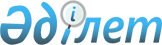 О внесении изменений в решение Таласского районного маслихата от 23 декабря 2019 года № 68-2 "О бюджете города и сельских округов на 2020-2022 годы"Решение Таласского районного маслихата Жамбылской области от 30 июня 2020 года № 75-6. Зарегистрировано Департаментом юстиции Жамбылской области 8 июля 2020 года № 4676
      В соответствии c пунктом 2 статьи 75 Бюджетного кодекса Республики Казахстан от 4 декабря 2008 года и подпунктом 1) пункта 1 статьи 6 Закона Республики Казахстан "О местном государственном управлении и самоуправлении в Республике Казахстан" от 23 января 2001 года, Таласский районный маслихат РЕШИЛ:
      1. Внести в решение Таласского районного маслихата от 23 декабря 2019 года №68-2 "О бюджете города и сельских округов на 2020-2022 годы" (Зарегистрировано в Реестре государственной регистрации нормативных правовых актов за №4477, опубликовано в электронном виде 05 января 2020 года в эталонном контрольном банке нормативных правовых актов Республики Казахстан) следующие изменения:
      в пункте 1:
      в подпункте 1):
      цифры "1 653 040" заменить цифрами "1 707 325";
      цифры "89 027" заменить цифрами "87 710";
      цифры "0" заменить цифрами "1 317";
      в подпункте 2):
      цифры "1 843 656" заменить цифрами "1 897 941".
      Приложения 1, 2, 3, 4, 5, 6, 7, 8, 9, 10, 11, 12, 13 и 14 и изложить в новой редакции согласно приложениям 1, 2, 3, 4, 5, 6, 7, 8, 9, 10, 11, 12, 13 и 14 к настоящему решению.
      2. Контроль за исполнением данного решения и публикацию на интернет-ресурсе возложить на постоянную комиссию районного маслихата по вопросам социально-экономического развития территории, по бюджету и местным налогам.
      3. Настоящее решение вступает в силу со дня государственной регистрации в органах юстиции и вводится в действие с 1 января 2020 года. Бюджет города Каратау на 2020 год Бюджет сельского округа Акколь на 2020 год Бюджет сельского округа Бериккара на 2020 год Бюджет cельского округа Бостандык на 2020 год Бюджет сельского округа Кызылауит на 2020 год Бюджет сельского округа Ойык на 2020 год Бюджет cельского округа Ушарал на 2020 год Бюджет cельского округа С.Шакиров на 2020 год Бюджет cельского округа Аккум на 2020 год Бюджет cельского округа Каратау на 2020 год Бюджет cельского округа Кенес на 2020 год Бюджет cельского округа Коктал на 2020 год Бюджет cельского округа Каскабулак на 2020 год Бюджет cельского округа Тамды на 2020 год
					© 2012. РГП на ПХВ «Институт законодательства и правовой информации Республики Казахстан» Министерства юстиции Республики Казахстан
				
      Председатель сессии Таласского 

      районного маслихата 

Е. Кулекеев

      Секретарь маслихата 

      Таласского района 

А. Тулебаев
Приложение 1 к решению
маслихата Таласского района
от 23 декабря 2019 года №68-2
Категория 
Категория 
Категория 
Категория 
Сумма, тысяч тенге
Класс 
Класс 
Класс 
Сумма, тысяч тенге
Подкласс 
Подкласс 
Наименование
1.Доходы
740 476
1
Налоговые поступления
66 355
01
Подоходный налог
19 100
2
Индивидуальный подоходный налог
19 100
04
Hалоги на собственность
47 102
1
Hалоги на имущество
588
3
Земельный налог
7 572
4
Hалог на транспортные средства
38 985
05
Внутренние налоги на товары, работы и услуги
153
4
Сборы за ведение предпринимательской и профессиональной деятельности
153
2
Неналоговые поступления
158
06
Прочие неналоговые поступления
158
1
Прочие неналоговые поступления
158
4
Поступления трансфертов 
673 963
02
Трансферты из вышестоящих органов государственного управления
673 963 
3
Трансферты из районного бюджета
673 963
Функциональная группа
Функциональная группа
Функциональная группа
Функциональная группа
Сумма, тысяч тенге
Функциональная подгруппа
Функциональная подгруппа
Функциональная подгруппа
Сумма, тысяч тенге
Администратор бюджетных программ
Администратор бюджетных программ
Администратор бюджетных программ
Бюджетная программа
Бюджетная программа
Подпрограмма
Наименование
1
1
1
2
3
2. Расходы
745 699
01
Государственные услуги общего характера
145 893
124
Аппарат акима района в городе, города районного значения, поселка, села, сельского округа
145 893
001
Услуги по обеспечению деятельности акима района в городе, города районного значения, поселка, села, сельского округа
125 099
022
Капитальные расходы государственного органа
20 794
04
Образование
510 170
124
Аппарат акима района в городе, города районного значения, поселка, села, сельского округа
502 570
004
Дошкольное воспитание и обучение и организация медицинского обслуживания в организациях дошкольного воспитания и обучения
502 570
124
Аппарат акима района в городе, города районного значения, поселка, села, сельского округа
7 600
005
Организация бесплатного подвоза учащихся до школы и обратно в сельской местности
7 600
07
Жилищно-коммунальное хозяйство
89 636
124
Аппарат акима района в городе, города районного значения, поселка, села, сельского округа
89 636
008
Освещение улиц населенных пунктов
43 202
011
Благоустройство и озеленение населенных пунктов
46 434
Категория
Категория
Категория
Категория
Сумма, тысяч тенге
Класс
Класс
Сумма, тысяч тенге
Подкласс
Подкласс
1
1
1
2
3
5
Погашение бюджетных кредитов
0
01
Погашение бюджетных кредитов
0
1
Погашение бюджетных кредитов, выданных из государственного бюджета
0
Функциональная группа
Функциональная группа
Функциональная группа
Функциональная группа
Сумма, тысяч тенге
Администратор бюджетных программ
Администратор бюджетных программ
Администратор бюджетных программ
Сумма, тысяч тенге
Программа
Программа
Наименование
1
1
1
2
3
4. Сальдо по операциям с финансовыми активами
0
Приобретение финансовых активов 
0
Категория
Категория
Категория
Сумма, тысяч тенге
Класс
Класс
Подкласс
Подкласс
1
1
1
2
3
6
Поступления от продажи финансовых активов государства
0
Функциональная группа
Функциональная группа
Функциональная группа
Функциональная группа
Сумма, тысяч тенге
Администратор бюджетных программ
Администратор бюджетных программ
Администратор бюджетных программ
Программа
Программа
Наименование
1
1
1
2
3
5. Дефицит бюджета (профицит)
5 223
6. Финансирование дефицита бюджета (использование профицита) 
5 223
Категория
Категория
Категория
Сумма, тысяч тенге
Класс
Класс
Сумма, тысяч тенге
Подкласс
Подкласс
1
1
1
2
3
7
Поступления займов
0
01
Внутренние государственные займы
0
2
Договоры займа
0
Функциональная группа
Функциональная группа
Функциональная группа
Функциональная группа
Сумма, тысяч тенге
Администратор бюджетных программ
Администратор бюджетных программ
Администратор бюджетных программ
Сумма, тысяч тенге
Программа
Программа
Наименование
1
1
1
2
3
16
Погашение займов
0
452
Отдел финансов района (города областного значения)
0
008
Погашение долга местного исполнительного органа перед вышестоящим бюджетом
0
Категория
Категория
Категория
Сумма, тысяч тенге
Класс
Класс
Сумма, тысяч тенге
Подкласс
Подкласс
1
1
1
2
3
8
Используемые остатки бюджетных средств
5 223Приложение 2 к решению
маслихата Таласского района
от 23 декабря 2019 года №68-2
Категория
Категория
Категория
Сумма, тысяч тенге
Класс
Класс
Сумма, тысяч тенге
Подкласс 
Подкласс 
Наименование
1.Доходы
85 723
1
Налоговые поступления
2 486
01
Подоходный налог
64
2
Индивидуальный подоходный налог
64
04
Hалоги на собственность
2 422
1
Hалоги на имущество
30
3
Земельный налог
127
4
Hалог на транспортные средства
2 265
4
Поступления трансфертов 
83 237
02
Трансферты из вышестоящих органов государственного управления
83 237
3
Трансферты из районного бюджета
83 237
Функциональная группа
Функциональная группа
Функциональная группа
Функциональная группа
Сумма, тысяч тенге
Функциональная подгруппа
Функциональная подгруппа
Функциональная подгруппа
Сумма, тысяч тенге
Администратор бюджетных программ
Администратор бюджетных программ
Администратор бюджетных программ
Бюджетная программа
Бюджетная программа
Подпрограмма
Наименование
1
1
1
2
3
2. Расходы
107 618
01
Государственные услуги общего характера
47 204
124
Аппарат акима района в городе, города районного значения, поселка, села, сельского округа
47 204
001
Услуги по обеспечению деятельности акима района в городе, города районного значения, поселка, села, сельского округа
46 048
022
Капитальные расходы государственного органа
1 156
04
Образование
54 097
123
Аппарат акима района в городе, города районного значения, поселка, села, сельского округа
54 097
004
Дошкольное воспитание и обучение и организация медицинского обслуживания в организациях дошкольного воспитания и обучения
54 097
07
Жилищно-коммунальное хозяйство
4 186
124
Аппарат акима района в городе, города районного значения, поселка, села, сельского округа
4 186
008
Освещение улиц населенных пунктов
3 700
011
Благоустройство и озеленение населенных пунктов
486
13
Прочие
2 131
124
Аппарат акима района в городе, города районного значения, поселка, села, сельского округа
2 131
040
Реализация мероприятий для решения вопросов обустройства населенных пунктов в реализацию мер по содействию экономическому развитию регионов в рамках Государственной программы развития регионов до 2025 года
2 131
Администратор бюджетных программ
Администратор бюджетных программ
Администратор бюджетных программ
Сумма тысяч тенге
Программа
Программа
Сумма тысяч тенге
Наименование
1
1
1
2
3
4. Сальдо по операциям с финансовыми активами
0
Приобретение финансовых активов 
0
Категория
Категория
Категория
Категория
Сумма, тысяч тенге
Класс 
Класс 
Класс 
Сумма, тысяч тенге
Подкласс
Подкласс
Сумма, тысяч тенге
1
1
1
2
3
6
Поступления от продажи финансовых активов государства
0
Администратор бюджетных программ
Администратор бюджетных программ
Администратор бюджетных программ
Программа
Программа
Сумма, тысяч тенге
Наименование
Сумма, тысяч тенге
1
1
1
2
3
5. Дефицит бюджета (профицит)
21 895
6. Финансирование дефицита бюджета (использование профицита) 
21 895
Категория
Категория
Категория
Сумма, тысяч тенге
Класс
Класс
Сумма, тысяч тенге
Подкласс
Подкласс
Сумма, тысяч тенге
1
1
1
2
3
7
Поступления займов
21 784
01
Внутренние государственные займы
21 784
2
Договоры займа
21 784
Администратор бюджетных программ
Администратор бюджетных программ
Администратор бюджетных программ
Программа
Программа
Сумма, тысяч тенге
Наименование
Сумма, тысяч тенге
1
1
1
2
3
16
Погашение займов
0
452
Отдел финансов района (города областного значения)
0
008
Погашение долга местного исполнительного органа перед вышестоящим бюджетом
0
Категория
Категория
Категория
Класс
Класс
Сумма, тысяч тенге
Подкласс
Подкласс
Сумма, тысяч тенге
1
1
1
2
3
8
Используемые остатки бюджетных средств
111Приложение 3 к решению
маслихата Таласского района
от 23 декабря 2019 года №68-2
Категория
Категория
Категория
Сумма, тысяч тенге
Класс
Класс
Сумма, тысяч тенге
Подкласс 
Подкласс 
Наименование
1.Доходы
64 335
1
Налоговые поступления
2 737
01
Подоходный налог
392
2
Индивидуальный подоходный налог
392
04
Hалоги на собственность
2 345
1
Hалоги на имущество
19
3
Земельный налог
118
4
Hалог на транспортные средства
2 208
4
Поступления трансфертов 
61 598
02
Трансферты из вышестоящих органов государственного управления
61 598
3
Трансферты из районного бюджета
61 598
Функциональная группа
Функциональная группа
Функциональная группа
Функциональная группа
Сумма, тысяч тенге
Функциональная подгруппа
Функциональная подгруппа
Функциональная подгруппа
Сумма, тысяч тенге
Администратор бюджетных программ
Администратор бюджетных программ
Администратор бюджетных программ
Сумма, тысяч тенге
Бюджетная программа
Бюджетная программа
Сумма, тысяч тенге
Подпрограмма
Сумма, тысяч тенге
Наименование
Сумма, тысяч тенге
1
1
2
2
3
2. Расходы
64 883
01
Государственные услуги общего характера
27 540
124
Аппарат акима района в городе, города районного значения, поселка, села, сельского округа
27 540
001
Услуги по обеспечению деятельности акима района в городе, города районного значения, поселка, села, сельского округа
26 938
022
Капитальные расходы государственного органа
602
04
Образование
30 410
124
Аппарат акима района в городе, города районного значения, поселка, села, сельского округа
30 410
004
Дошкольное воспитание и обучение и организация медицинского обслуживания в организациях дошкольного воспитания и обучения
30 410
07
Жилищно-коммунальное хозяйство
4 835
124
Аппарат акима района в городе, города районного значения, поселка, села, сельского округа
4 835
008
Освещение улиц населенных пунктов
4300
011
Благоустройство и озеленение населенных пунктов
535
13
Прочие
2 098
124
Аппарат акима района в городе, города районного значения, поселка, села, сельского округа
2 098
040
Реализация мероприятий для решения вопросов обустройства населенных пунктов в реализацию мер по содействию экономическому развитию регионов в рамках Государственной программы развития регионов до 2025 года
2 098
Категория
Категория
Категория
Категория
Класс 
Класс 
Класс 
Сумма, тысяч тенге
Подкласс
Подкласс
Сумма, тысяч тенге
1
1
2
2
3
5
Погашение бюджетных кредитов
0
01
Погашение бюджетных кредитов
0
1
Погашение бюджетных кредитов, выданных из государственного бюджета
0
Администратор бюджетных программ
Администратор бюджетных программ
Администратор бюджетных программ
Сумма, тысяч тенге
Программа
Программа
Сумма, тысяч тенге
Наименование
1
1
2
2
3
4. Сальдо по операциям с финансовыми активами
0
Приобретение финансовых активов 
0
Категория
Категория
Категория
Категория
Сумма, тысяч тенге
Класс 
Класс 
Класс 
Сумма, тысяч тенге
Подкласс
Подкласс
1
1
2
2
3
6
Поступления от продажи финансовых активов государства
0
Администратор бюджетных программ
Администратор бюджетных программ
Администратор бюджетных программ
Программа
Программа
Сумма, тысяч тенге
Сумма, тысяч тенге
Наименование
1
1
2
2
3
5. Дефицит бюджета (профицит)
548
6. Финансирование дефицита бюджета (использование профицита) 
548
Категория
Категория
Категория
Категория
 Сумма, тысяч тенге
Класс
Класс
Класс
 Сумма, тысяч тенге
Подкласс
Подкласс
 Сумма, тысяч тенге
1
1
2
2
3
7
Поступления займов
0
01
Внутренние государственные займы
0
2
Договоры займа
0
Администратор бюджетных программ
Администратор бюджетных программ
Администратор бюджетных программ
Программа
Программа
Сумма, тысяч тенге
Наименование
Сумма, тысяч тенге
1
1
2
2
3
16
Погашение займов
0
452
Отдел финансов района (города областного значения)
0
008
Погашение долга местного исполнительного органа перед вышестоящим бюджетом
0
Категория
Категория
Категория
Категория
Класс 
Класс 
Класс 
Сумма, тысяч тенге
Подкласс
Подкласс
Сумма, тысяч тенге
1
1
2
2
3
8
Используемые остатки бюджетных средств
548Приложение 4 к решению
маслихата Таласского района
от 23 декабря 2019 года №68-2
Категория
Категория
Категория
Сумма, тысяч тенге
Класс
Класс
Сумма, тысяч тенге
Подкласс
Подкласс
Наименование
1.Доходы
138 025
1
Налоговые поступления
1 840
01
Подоходный налог
37
2
Индивидуальный подоходный налог
37
04
Hалоги на собственность
1803
1
Hалоги на имущество
34
3
Земельный налог
134
4
Hалог на транспортные средства
1 635
2
Неналоговые поступления
100
01
Доходы от государственной собственности
75
5
Доходы от аренды имущества, находящегося в государственной собственности
75
06
Прочие неналоговые поступления
25
1
Прочие неналоговые поступления
25
4
Поступления трансфертов 
136 085
02
Трансферты из вышестоящих органов государственного управления
136 085
3
Трансферты из районного бюджета
136 085
Функциональная группа
Функциональная группа
Функциональная группа
Функциональная группа
Сумма, 

тысяч тенге
Функциональная подгруппа
Функциональная подгруппа
Функциональная подгруппа
Сумма, 

тысяч тенге
Администратор бюджетных программ
Администратор бюджетных программ
Администратор бюджетных программ
Бюджетная программа
Бюджетная программа
Подпрограмма
Наименование
1
1
1
2
3
2. Расходы
143 683
01
Государственные услуги общего характера
33 933
124
Аппарат акима района в городе, города районного значения, поселка, села, сельского округа
33 933
001
Услуги по обеспечению деятельности акима района в городе, города районного значения, поселка, села, сельского округа
27 153
022
Капитальные расходы государственного органа
6 780
04
Образование
88 877
124
Аппарат акима района в городе, города районного значения, поселка, села, сельского округа
88 877
004
Дошкольное воспитание и обучение и организация медицинского обслуживания в организациях дошкольного воспитания и обучения
88 877
07
Жилищно-коммунальное хозяйство
11 563
124
Аппарат акима района в городе, города районного значения, поселка, села, сельского округа
11 563
008
Освещение улиц населенных пунктов
7 412
011
Благоустройство и озеленение населенных пунктов
4 151
12
Транспорт и коммуникации
7 316
124
Аппарат акима района в городе, города районного значения, поселка, села, сельского округа
7 316
045
Капитальный и средний ремонт автомобильных дорог улиц населенных пунктов
7 316
13
Прочие
1 994
124
Аппарат акима района в городе, города районного значения, поселка, села, сельского округа
1 994
040
Реализация мероприятий для решения вопросов обустройства населенных пунктов в реализацию мер по содействию экономическому развитию регионов в рамках Государственной программы развития регионов до 2025 года
1 994
Категория
Категория
Категория
Сумма, 

тысяч тенге
Класс
Класс
Сумма, 

тысяч тенге
Подкласс
Подкласс
1
1
1
2
3
5
Погашение бюджетных кредитов
0
01
Погашение бюджетных кредитов
0
1
Погашение бюджетных кредитов, выданных из государственного бюджета
0
Функциональная группа
Функциональная группа
Функциональная группа
Функциональная группа
Сумма, 

тысяч тенге
Администратор бюджетных программ
Администратор бюджетных программ
Администратор бюджетных программ
Сумма, 

тысяч тенге
Программа
Программа
Наименование
1
1
1
2
3
4. Сальдо по операциям с финансовыми активами
0
Приобретение финансовых активов 
0
Категория
Категория
Категория
Сумма,

 тысяч тенге
Класс
Класс
Сумма,

 тысяч тенге
Подкласс
Подкласс
1
1
1
2
3
6
Поступления от продажи финансовых активов государства
0
Функциональная группа
Функциональная группа
Функциональная группа
Функциональная группа
Администратор бюджетных программ
Администратор бюджетных программ
Администратор бюджетных программ
Сумма, тысяч тенге
Программа
Программа
Сумма, тысяч тенге
Наименование
1
1
1
2
3
5. Дефицит бюджета (профицит)
5 658
6. Финансирование дефицита бюджета (использование профицита) 
5 658
Категория 
Категория 
Категория 
Категория 
Сумма, тысяч тенге
Класс 
Класс 
Класс 
Сумма, тысяч тенге
Подкласс
Подкласс
1
1
1
2
3
7
Поступления займов
5 089
01
Внутренние государственные займы
5 089
2
Договоры займа
5 089
Функциональная группа
Функциональная группа
Функциональная группа
Функциональная группа
Сумма, тысяч тенге
Администратор бюджетных программ
Администратор бюджетных программ
Администратор бюджетных программ
Сумма, тысяч тенге
Программа
Программа
Наименование
1
1
1
2
3
16
Погашение займов
0
452
Отдел финансов района (города областного значения)
0
008
Погашение долга местного исполнительного органа перед вышестоящим бюджетом
0
Категория
Категория
Категория
Сумма, тысяч тенге
Класс
Класс
Сумма, тысяч тенге
Подкласс
Подкласс
1
1
1
2
3
8
Используемые остатки бюджетных средств
569Приложение 5 к решению
маслихата Таласского района
от 23 декабря 2019 года №68-2
Категория 
Категория 
Категория 
Категория 
Cумма, тысяч тенге
Класс 
Класс 
Класс 
Cумма, тысяч тенге
Подкласс 
Подкласс 
Наименование
1.Доходы
67 223
1
Налоговые поступления
1 669 
01
Подоходный налог
40 
2
Индивидуальный подоходный налог
40
04
Hалоги на собственность
1 629
1
Hалоги на имущество
28 
3
Земельный налог
122
4
Hалог на транспортные средства
1 479
4
Поступления трансфертов 
65 554
02
Трансферты из вышестоящих органов государственного управления
65 554
3
Трансферты из районного бюджета
65 554
Функциональная группа
Функциональная группа
Функциональная группа
Функциональная группа
Cумма, тысяч тенге
Функциональная подгруппа
Функциональная подгруппа
Функциональная подгруппа
Cумма, тысяч тенге
Администратор бюджетных программ
Администратор бюджетных программ
Администратор бюджетных программ
Бюджетная программа
Бюджетная программа
Подпрограмма
Наименование
1
1
1
2
3
2. Расходы
76 138
01
Государственные услуги общего характера
35 461
124
Аппарат акима района в городе, города районного значения, поселка, села, сельского округа
35 461
001
Услуги по обеспечению деятельности акима района в городе, города районного значения, поселка, села, сельского округа
34 789
022
Капитальные расходы государственного органа
672
04
Образование
37 110
124
Аппарат акима района в городе, города районного значения, поселка, села, сельского округа
37 110
004
Дошкольное воспитание и обучение и организация медицинского обслуживания в организациях дошкольного воспитания и обучения
37 110
07
Жилищно-коммунальное хозяйство
1 519
124
Аппарат акима района в городе, города районного значения, поселка, села, сельского округа
1 519
008
Освещение улиц населенных пунктов
1 000
011
Благоустройство и озеленение населенных пунктов
519
13
Прочие
2 048
124
Аппарат акима района в городе, города районного значения, поселка, села, сельского округа
2 048
040
Реализация мероприятий для решения вопросов обустройства населенных пунктов в реализацию мер по содействию экономическому развитию регионов в рамках Государственной программы развития регионов до 2025 года
2 048
Администратор бюджетных программ
Администратор бюджетных программ
Администратор бюджетных программ
Программа
Программа
Сумма, тысяч тенге
Наименование
Сумма, тысяч тенге
1
1
1
2
3
4. Сальдо по операциям с финансовыми активами
0
Приобретение финансовых активов 
0
Категория
Категория
Категория
Категория
Класс
Класс
Сумма, тысяч тенге
Подкласс
Подкласс
Сумма, тысяч тенге
1
1
1
2
3
6
Поступления от продажи финансовых активов государства
0
Администратор бюджетных программ
Администратор бюджетных программ
Администратор бюджетных программ
Программа
Программа
Сумма, тысяч тенге
Наименование
Сумма, тысяч тенге
1
1
1
2
3
5. Дефицит бюджета (профицит)
8 915
6. Финансирование дефицита бюджета (использование профицита) 
8 915
Категория
Категория
Категория
Категория
Класс
Класс
Сумма, тысяч тенге
Подкласс
Подкласс
Сумма, тысяч тенге
Наименование
1
1
1
2
3
7
Поступления займов
8 700
01
Внутренние государственные займы
8 700
2
Договоры займа
8 700
Администратор бюджетных программ
Администратор бюджетных программ
Администратор бюджетных программ
Программа
Программа
Сумма, тысяч тенге
Наименование
Сумма, тысяч тенге
1
1
1
2
3
16
Погашение займов
0
452
Отдел финансов района (города областного значения)
0
008
Погашение долга местного исполнительного органа перед вышестоящим бюджетом
0
Категория
Категория
Категория
Категория
 Сумма, тысяч тенге
Класс
Класс
Класс
 Сумма, тысяч тенге
Подкласс
Подкласс
 Сумма, тысяч тенге
1
1
1
2
3
8
Используемые остатки бюджетных средств
215Приложение 6 к решению
маслихата Таласского района
от 23 декабря 2019 года №68-2
Категория 
Категория 
Категория 
Категория 
Cумма, тысяч тенге
Класс 
Класс 
Класс 
Cумма, тысяч тенге
Подкласс 
Подкласс 
Наименование
1.Доходы
74 230
1
Налоговые поступления
2 493
01
Подоходный налог
145
2
Индивидуальный подоходный налог
145
04
Hалоги на собственность
2 348
1
Hалоги на имущество
24
3
Земельный налог
211
4
Hалог на транспортные средства
2 113
4
Поступления трансфертов 
71 737
02
Трансферты из вышестоящих органов государственного управления
71 737
3
Трансферты из районного бюджета
71 737
Функциональная группа
Функциональная группа
Функциональная группа
Функциональная группа
Cумма, тысяч тенге
Функциональная подгруппа
Функциональная подгруппа
Функциональная подгруппа
Cумма, тысяч тенге
Администратор бюджетных программ
Администратор бюджетных программ
Администратор бюджетных программ
Бюджетная программа
Бюджетная программа
Подпрограмма
Наименование
1
1
1
2
3
2. Расходы
88 397
01
Государственные услуги общего характера
44 438
124
Аппарат акима района в городе, города районного значения, поселка, села, сельского округа
44 438
001
Услуги по обеспечению деятельности акима района в городе, города районного значения, поселка, села, сельского округа
43 131
022
Капитальные расходы государственного органа
1 307
04
Образование
37 135
124
Аппарат акима района в городе, города районного значения, поселка, села, сельского округа
37 135
004
Дошкольное воспитание и обучение и организация медицинского обслуживания в организациях дошкольного воспитания и обучения
37 135
07
Жилищно-коммунальное хозяйство
3 286
124
Аппарат акима района в городе, города районного значения, поселка, села, сельского округа
3 286
008
Освещение улиц населенных пунктов
 2 700
011
Благоустройство и озеленение населенных пунктов
586
12
Транспорт и коммуникации
840
124
Аппарат акима района в городе, города районного значения, поселка, села, сельского округа
840
045
Капитальный и средний ремонт автомобильных дорог улиц населенных пунктов
840
13
Прочие
2 698
124
Аппарат акима района в городе, города районного значения, поселка, села, сельского округа
2 698
040
Реализация мероприятий для решения вопросов обустройства населенных пунктов в реализацию мер по содействию экономическому развитию регионов в рамках Государственной программы развития регионов до 2025 года
2 698
Категория 
Категория 
Категория 
Категория 
 Сумма, тысяч тенге
Класс
Класс
Класс
 Сумма, тысяч тенге
Подкласс
Подкласс
 Сумма, тысяч тенге
1
1
1
2
3
5
Погашение бюджетных кредитов
0
01
Погашение бюджетных кредитов
0
1
Погашение бюджетных кредитов, выданных из государственного бюджета
0
Администратор бюджетных программ
Администратор бюджетных программ
Администратор бюджетных программ
Сумма, тысяч тенге
Программа
Программа
Сумма, тысяч тенге
Наименование
Сумма, тысяч тенге
1
1
1
2
3
4. Сальдо по операциям с финансовыми активами
0
Приобретение финансовых активов 
0
Категория
Категория
Категория
Класс 
Класс 
Класс 
Сумма, тысяч тенге
Подкласс
Подкласс
Сумма, тысяч тенге
1
1
1
2
3
6
Поступления от продажи финансовых активов государства
0
Администратор бюджетных программ
Администратор бюджетных программ
Администратор бюджетных программ
Программа
Программа
Сумма, тысяч тенге
Наименование
1
1
1
2
3
5. Дефицит бюджета (профицит)
14 167
6. Финансирование дефицита бюджета (использование профицита) 
14 167
Категория
Категория
Категория
 Сумма, тысяч тенге
Класс 
Класс 
Класс 
 Сумма, тысяч тенге
Подкласс
Подкласс
1
1
1
2
3
7
Поступления займов
13 548
01
Внутренние государственные займы
13 548
2
Договоры займа
13 548
Администратор бюджетных программ
Администратор бюджетных программ
Администратор бюджетных программ
Сумма, тысяч тенге
Программа
Программа
Сумма, тысяч тенге
Наименование
1
1
1
2
3
16
Погашение займов
0
452
Отдел финансов района (города областного значения)
0
008
Погашение долга местного исполнительного органа перед вышестоящим бюджетом
0
Категория
Категория
Категория
 Сумма, тысяч тенге
Класс
Класс
 Сумма, тысяч тенге
Подкласс
Подкласс
1
1
1
2
3
8
Используемые остатки бюджетных средств
619Приложение 7 к решению
маслихата Таласского района
от 23 декабря 2019 года №68-2
Категория
Категория
Категория
Сумма, тысяч тенге
Класс
Класс
Сумма, тысяч тенге
Подкласс 
Подкласс 
Наименование
1.Доходы
71 422
1
Налоговые поступления
1 961 
01
Подоходный налог
55
2
Индивидуальный подоходный налог
55
04
Hалоги на собственность
1 906
1
Hалоги на имущество
7
3
Земельный налог
52
4
Hалог на транспортные средства
1 847
4
Поступления трансфертов 
69 461
02
Трансферты из вышестоящих органов государственного управления
69 461
3
Трансферты из районного бюджета
69 461
Функциональная группа
Функциональная группа
Функциональная группа
Функциональная группа
Сумма, тысяч тенге
Функциональная подгруппа
Функциональная подгруппа
Функциональная подгруппа
Сумма, тысяч тенге
Администратор бюджетных программ
Администратор бюджетных программ
Администратор бюджетных программ
Бюджетная программа
Бюджетная программа
Подпрограмма
Наименование
1
1
1
2
3
2. Расходы
145 173
01
Государственные услуги общего характера
103 723
124
Аппарат акима района в городе, города районного значения, поселка, села, сельского округа
103 723
001
Услуги по обеспечению деятельности акима района в городе, города районного значения, поселка, села, сельского округа
102 973
022
Капитальные расходы государственного органа
750
04
Образование
37 071
124
Аппарат акима района в городе, города районного значения, поселка, села, сельского округа
37 071
004
Дошкольное воспитание и обучение и организация медицинского обслуживания в организациях дошкольного воспитания и обучения
37 071
07
Жилищно-коммунальное хозяйство
2 361
124
Аппарат акима района в городе, города районного значения, поселка, села, сельского округа
2 361
008
Освещение улиц населенных пунктов
1 761
011
Благоустройство и озеленение населенных пунктов
600
13
Прочие
2 018
124
Аппарат акима района в городе, города районного значения, поселка, села, сельского округа
2 018
040
Реализация мероприятий для решения вопросов обустройства населенных пунктов в реализацию мер по содействию экономическому развитию регионов в рамках Государственной программы развития регионов до 2025 года
2 018
Категория 
Категория 
Категория 
Категория 
Сумма, тысяч тенге
Класс 
Класс 
Класс 
Сумма, тысяч тенге
Подкласс
Подкласс
1
1
1
2
3
5
Погашение бюджетных кредитов
0
01
Погашение бюджетных кредитов
0
1
Погашение бюджетных кредитов, выданных из государственного бюджета
0
Функциональная группа
Функциональная группа
Функциональная группа
Функциональная группа
Сумма, тысяч тенге
Администратор бюджетных программ
Администратор бюджетных программ
Администратор бюджетных программ
Сумма, тысяч тенге
Программа
Программа
Наименование
1
1
1
2
3
4. Сальдо по операциям с финансовыми активами
0
Приобретение финансовых активов 
0
Категория 
Категория 
Категория 
Категория 
Сумма, тысяч тенге
Класс
Класс
Сумма, тысяч тенге
Подкласс
Подкласс
1
1
1
2
3
6
Поступления от продажи финансовых активов государства
0
01
Поступления от продажи финансовых активов государства
0
1
Поступления от продажи финансовых активов внутри страны
0
Функциональная группа
Функциональная группа
Функциональная группа
Функциональная группа
Сумма, тысяч тенге
Администратор бюджетных программ
Администратор бюджетных программ
Администратор бюджетных программ
Сумма, тысяч тенге
Программа
Программа
Наименование
1
1
1
2
3
5. Дефицит бюджета (профицит)
73 751
6. Финансирование дефицита бюджета (использование профицита) 
73 751
Категория
Категория
Категория
Сумма, тысяч тенге
Класс
Класс
Сумма, тысяч тенге
Подкласс
Подкласс
1
1
1
2
3
7
Поступления займов
73 481
01
Внутренние государственные займы
73 481
2
Договоры займа
73 481
Функциональная группа
Функциональная группа
Функциональная группа
Функциональная группа
Сумма тысяч тенге
Администратор бюджетных программ
Администратор бюджетных программ
Администратор бюджетных программ
Сумма тысяч тенге
Программа
Программа
Наименование
1
1
1
2
3
16
Погашение займов
0
452
Отдел финансов района (города областного значения)
0
008
Погашение долга местного исполнительного органа перед вышестоящим бюджетом
0
Категория
Категория
Категория
Сумма, тысяч тенге
Класс
Класс
Сумма, тысяч тенге
Подкласс
Подкласс
1
1
1
2
3
8
Используемые остатки бюджетных средств
270Приложение 8 к решению
маслихата Таласского района
от 23 декабря 2019 года №68-2
Категория
Категория
Категория
Категория
Сумма, тысяч тенге
Класс
Класс
Класс
Сумма, тысяч тенге
Подкласс
Подкласс
Подкласс
Наименование
1.Доходы
73 665
1
Налоговые поступления
2 008
01
Подоходный налог
29
2
Индивидуальный подоходный налог
29
04
Hалоги на собственность
1 979
1
Hалоги на имущество
9
3
Земельный налог
47
4
Hалог на транспортные средства
1 923
2
Неналоговые поступления
22
06
Прочие неналоговые поступления
22
1
Прочие неналоговые поступления
22
4
Поступления трансфертов 
71 635
02
Трансферты из вышестоящих органов государственного управления
71 635
3
Трансферты из районного бюджета
71 635
Функциональная группа
Функциональная группа
Функциональная группа
Функциональная группа
Сумма, тысяч тенге
Функциональная подгруппа
Функциональная подгруппа
Функциональная подгруппа
Сумма, тысяч тенге
Администратор бюджетных программ
Администратор бюджетных программ
Администратор бюджетных программ
Бюджетная программа
Бюджетная программа
Подпрограмма
Наименование
1
1
1
2
3
2. Расходы
77 119
01
Государственные услуги общего характера
36 666
124
Аппарат акима района в городе, города районного значения, поселка, села, сельского округа
36 666
001
Услуги по обеспечению деятельности акима района в городе, города районного значения, поселка, села, сельского округа
29 802
022
Капитальные расходы государственного органа
6 864
04
Образование
36 587
124
Аппарат акима района в городе, города районного значения, поселка, села, сельского округа
36 587
004
Дошкольное воспитание и обучение и организация медицинского обслуживания в организациях дошкольного воспитания и обучения
36 587
07
Жилищно-коммунальное хозяйство
1 950
124
Аппарат акима района в городе, города районного значения, поселка, села, сельского округа
1 950
008
Освещение улиц населенных пунктов
1 350
011
Благоустройство и озеленение населенных пунктов
600
13
Прочие
1 916
124
Аппарат акима района в городе, города районного значения, поселка, села, сельского округа
1 916
040
Реализация мероприятий для решения вопросов обустройства населенных пунктов в реализацию мер по содействию экономическому развитию регионов в рамках Государственной программы развития регионов до 2025 года
1 916
Категория 
Категория 
Категория 
Категория 
Сумма, тысяч тенге
Класс
Класс
Сумма, тысяч тенге
Подкласс
Подкласс
1
1
1
2
3
5
Погашение бюджетных кредитов
0
01
Погашение бюджетных кредитов
0
1
Погашение бюджетных кредитов, выданных из государственного бюджета
0
Функциональная группа
Функциональная группа
Функциональная группа
Функциональная группа
Сумма, тысяч тенге
Программа
Программа
Сумма, тысяч тенге
Наименование
1
1
1
2
3
4. Сальдо по операциям с финансовыми активами
0
Приобретение финансовых активов 
0
Категория
Категория
Категория
Категория
Сумма, тысяч тенге
Класс
Класс
Сумма, тысяч тенге
Подкласс
Подкласс
1
1
1
2
3
6
Поступления от продажи финансовых активов государства
0
Функциональная группа
Функциональная группа
Функциональная группа
Функциональная группа
Сумма, тысяч тенге
Администратор бюджетных программ
Администратор бюджетных программ
Администратор бюджетных программ
Сумма, тысяч тенге
Программа
Программа
Наименование
1
1
1
2
3
5. Дефицит бюджета (профицит)
3 454
6. Финансирование дефицита бюджета (использование профицита) 
3 454
Категория
Категория
Категория
Сумма, тысяч тенге
Класс
Класс
Сумма, тысяч тенге
Подкласс
Подкласс
3
7
Поступления займов
 2 584 
01
Внутренние государственные займы
2 584
2
Договоры займа
2 584
Функциональная группа
Функциональная группа
Функциональная группа
Функциональная группа
Сумма, тысяч тенге
Администратор бюджетных программ
Администратор бюджетных программ
Администратор бюджетных программ
Сумма, тысяч тенге
Программа
Программа
Наименование
1
1
1
2
3
16
Погашение займов
0
452
Отдел финансов района (города областного значения)
0
008
Погашение долга местного исполнительного органа перед вышестоящим бюджетом
0
Категория
Категория
Категория
Сумма, тысяч тенге
Класс
Класс
Сумма, тысяч тенге
Подкласс
Подкласс
1
1
1
2
3
8
Используемые остатки бюджетных средств
870Приложение 9 к решению
маслихата Таласского района
от 23 декабря 2019 года №68-2
Категория
Категория
Категория
Сумма, тысяч тенге
Класс
Класс
Класс
Сумма, тысяч тенге
Подкласс
Подкласс
Подкласс
Наименование
1.Доходы
69 361
1
Налоговые поступления
1 141
01
Подоходный налог
19
2
Индивидуальный подоходный налог
19
04
Hалоги на собственность
1 122
1
Hалоги на имущество
13
3
Земельный налог
126
4
Hалог на транспортные средства
983
2
Неналоговые поступления
252
06
Прочие неналоговые поступления
252
1
Прочие неналоговые поступления
252
4
Поступления трансфертов 
67 968
02
Трансферты из вышестоящих органов государственного управления
67 968
3
Трансферты из районного бюджета
67 968
Функциональная группа
Функциональная группа
Функциональная группа
Функциональная группа
Сумма, тысяч тенге
Функциональная подгруппа
Функциональная подгруппа
Функциональная подгруппа
Сумма, тысяч тенге
Администратор бюджетных программ
Администратор бюджетных программ
Администратор бюджетных программ
Бюджетная программа
Бюджетная программа
Подпрограмма
Наименование
1
1
1
2
3
2. Расходы
75 673
01
Государственные услуги общего характера
34 744
124
Аппарат акима района в городе, города районного значения, поселка, села, сельского округа
34 744
001
Услуги по обеспечению деятельности акима района в городе, города районного значения, поселка, села, сельского округа
28 044
022
Капитальные расходы государственного органа
6 700
04
Образование
37 964
124
Аппарат акима района в городе, города районного значения, поселка, села, сельского округа
37 964
004
Дошкольное воспитание и обучение и организация медицинского обслуживания в организациях дошкольного воспитания и обучения
37 964
07
Жилищно-коммунальное хозяйство
1 633
124
Аппарат акима района в городе, города районного значения, поселка, села, сельского округа
1 633
008
Освещение улиц населенных пунктов
1 090
011
Благоустройство и озеленение населенных пунктов
543
13
Прочие
1 332
124
Аппарат акима района в городе, города районного значения, поселка, села, сельского округа
1 332
040
Реализация мероприятий для решения вопросов обустройства населенных пунктов в реализацию мер по содействию экономическому развитию регионов в рамках Государственной программы развития регионов до 2025 года
1 332
Категория
Категория
Категория
Сумма, тысяч тенге
Класс
Класс
Сумма, тысяч тенге
Подкласс
Подкласс
1
1
1
2
3
5
Погашение бюджетных кредитов
0
01
Погашение бюджетных кредитов
0
1
Погашение бюджетных кредитов, выданных из государственного бюджета
0
Функциональная группа
Функциональная группа
Функциональная группа
Функциональная группа
Сумма, тысяч тенге
Программа
Программа
Сумма, тысяч тенге
Наименование
1
1
1
2
3
4. Сальдо по операциям с финансовыми активами
0
Приобретение финансовых активов 
0
Категория
Категория
Категория
Сумма, тысяч тенге
Класс
Класс
Сумма, тысяч тенге
Подкласс
Подкласс
1
1
1
2
3
6
Поступления от продажи финансовых активов государства
0
Функциональная группа
Функциональная группа
Функциональная группа
Функциональная группа
Сумма, тысяч тенге
Администратор бюджетных программ
Администратор бюджетных программ
Администратор бюджетных программ
Сумма, тысяч тенге
Программа
Программа
Наименование
1
1
1
2
3
5. Дефицит бюджета (профицит)
6 312
6. Финансирование дефицита бюджета (использование профицита) 
6 312
Категория
Категория
Категория
Сумма, тысяч тенге
Класс
Класс
Сумма, тысяч тенге
Подкласс
Подкласс
3
7
Поступления займов
6 312
01
Внутренние государственные займы
6 312
2
Договоры займа
6 312
Функциональная группа
Функциональная группа
Функциональная группа
Функциональная группа
Сумма, тысяч тенге
Администратор бюджетных программ
Администратор бюджетных программ
Администратор бюджетных программ
Сумма, тысяч тенге
Программа
Программа
Наименование
1
1
1
2
3
16
Погашение займов
0
452
Отдел финансов района (города областного значения)
0
008
Погашение долга местного исполнительного органа перед вышестоящим бюджетом
0
Категория
Категория
Категория
Сумма, тысяч тенге
Класс
Класс
Сумма, тысяч тенге
Подкласс
Подкласс
1
1
1
2
3
8
Используемые остатки бюджетных средств
0Приложение 10 к решению
маслихата Таласского района
от 23 декабря 2019 года №68-2
Категория
Категория
Категория
Сумма, тысяч тенге
Класс
Класс
Класс
Сумма, тысяч тенге
Подкласс
Подкласс
Подкласс
Наименование
1.Доходы
64 276
1
Налоговые поступления
1 399
01
Подоходный налог
81
2
Индивидуальный подоходный налог
81
04
Hалоги на собственность
1 318
1
Hалоги на имущество
17
3
Земельный налог
97
4
Hалог на транспортные средства
1 204
2
Неналоговые поступления
75
01
Доходы от государственной собственности
75
5
Доходы от аренды имущества, находящегося в государственной собственности
75
4
Поступления трансфертов 
62 802
02
Трансферты из вышестоящих органов государственного управления
62 802
3
Трансферты из районного бюджета
62 802
Функциональная группа
Функциональная группа
Функциональная группа
Функциональная группа
Сумма, тысяч тенге
Функциональная подгруппа
Функциональная подгруппа
Функциональная подгруппа
Сумма, тысяч тенге
Администратор бюджетных программ
Администратор бюджетных программ
Администратор бюджетных программ
Бюджетная программа
Бюджетная программа
Подпрограмма
Наименование
1
1
1
2
3
2. Расходы
77 357
01
Государственные услуги общего характера
25 584
124
Аппарат акима района в городе, города районного значения, поселка, села, сельского округа
25 584
001
Услуги по обеспечению деятельности акима района в городе, города районного значения, поселка, села, сельского округа
24 909
022
Капитальные расходы государственного органа
675
04
Образование
37 047
124
Аппарат акима района в городе, города районного значения, поселка, села, сельского округа
37 047
004
Дошкольное воспитание и обучение и организация медицинского обслуживания в организациях дошкольного воспитания и обучения
37 047
07
Жилищно-коммунальное хозяйство
13 279
124
Аппарат акима района в городе, города районного значения, поселка, села, сельского округа
13 279
008
Освещение улиц населенных пунктов
824
011
Благоустройство и озеленение населенных пунктов
12 455
13
Прочие
1 447
124
Аппарат акима района в городе, города районного значения, поселка, села, сельского округа
1 447
040
Реализация мероприятий для решения вопросов обустройства населенных пунктов в реализацию мер по содействию экономическому развитию регионов в рамках Государственной программы развития регионов до 2025 года
 1 447
Категория
Категория
Категория
Сумма, тысяч тенге
Класс
Класс
Сумма, тысяч тенге
Подкласс
Подкласс
1
1
1
2
3
5
Погашение бюджетных кредитов
0
01
Погашение бюджетных кредитов
0
1
Погашение бюджетных кредитов, выданных из государственного бюджета
0
Функциональная группа
Функциональная группа
Функциональная группа
Функциональная группа
Сумма, тысяч тенге
Программа
Программа
Сумма, тысяч тенге
Наименование
1
1
1
2
3
4. Сальдо по операциям с финансовыми активами
0
Приобретение финансовых активов 
0
Категория
Категория
Категория
Сумма, тысяч тенге
Класс
Класс
Сумма, тысяч тенге
Подкласс
Подкласс
1
1
1
2
3
6
Поступления от продажи финансовых активов государства
0
Функциональная группа
Функциональная группа
Функциональная группа
Функциональная группа
Сумма, тысяч тенге
Администратор бюджетных программ
Администратор бюджетных программ
Администратор бюджетных программ
Сумма, тысяч тенге
Программа
Программа
Наименование
1
1
1
2
3
5. Дефицит бюджета (профицит)
13 081
6. Финансирование дефицита бюджета (использование профицита) 
13 081
Категория
Категория
Категория
Сумма, тысяч тенге
Класс
Класс
Сумма, тысяч тенге
Подкласс
Подкласс
3
7
Поступления займов
13 081
01
Внутренние государственные займы
13 081
2
Договоры займа
13 081
Функциональная группа
Функциональная группа
Функциональная группа
Функциональная группа
Сумма, тысяч тенге
Администратор бюджетных программ
Администратор бюджетных программ
Администратор бюджетных программ
Сумма, тысяч тенге
Программа
Программа
Наименование
1
1
1
2
3
16
Погашение займов
0
452
Отдел финансов района (города областного значения)
0
008
Погашение долга местного исполнительного органа перед вышестоящим бюджетом
0
Категория
Категория
Категория
Сумма, тысяч тенге
Класс
Класс
Сумма, тысяч тенге
Подкласс
Подкласс
1
1
1
2
3
8
Используемые остатки бюджетных средств
0Приложение 11 к решению
маслихата Таласского района
от 23 декабря 2019 года №68-2
Категория
Категория
Категория
Сумма, тысяч тенге
Класс
Класс
Класс
Сумма, тысяч тенге
Подкласс
Подкласс
Подкласс
Наименование
1.Доходы
62 332
1
Налоговые поступления
403
01
Подоходный налог
2
2
Индивидуальный подоходный налог
2
04
Hалоги на собственность
401
1
Hалоги на имущество
11
3
Земельный налог
32
4
Hалог на транспортные средства
358
2
Неналоговые поступления
398
06
Прочие неналоговые поступления
398
1
Прочие неналоговые поступления
398
4
Поступления трансфертов 
61 531
02
Трансферты из вышестоящих органов государственного управления
61 531
3
Трансферты из районного бюджета
61 531
Функциональная группа
Функциональная группа
Функциональная группа
Функциональная группа
Сумма, тысяч тенге
Функциональная подгруппа
Функциональная подгруппа
Функциональная подгруппа
Сумма, тысяч тенге
Администратор бюджетных программ
Администратор бюджетных программ
Администратор бюджетных программ
Бюджетная программа
Бюджетная программа
Подпрограмма
Наименование
1
1
1
2
3
2. Расходы
65 944
01
Государственные услуги общего характера
24 419
124
Аппарат акима района в городе, города районного значения, поселка, села, сельского округа
24 419
001
Услуги по обеспечению деятельности акима района в городе, города районного значения, поселка, села, сельского округа
23 668
022
Капитальные расходы государственного органа
751
04
Образование
35 089
124
Аппарат акима района в городе, города районного значения, поселка, села, сельского округа
35 089
004
Дошкольное воспитание и обучение и организация медицинского обслуживания в организациях дошкольного воспитания и обучения
35 089
07
Жилищно-коммунальное хозяйство
4 813
124
Аппарат акима района в городе, города районного значения, поселка, села, сельского округа
4 813
008
Освещение улиц населенных пунктов
851
011
Благоустройство и озеленение населенных пунктов
3 962
13
Прочие
1 623
124
Аппарат акима района в городе, города районного значения, поселка, села, сельского округа
1 623
040
Реализация мероприятий для решения вопросов обустройства населенных пунктов в реализацию мер по содействию экономическому развитию регионов в рамках Государственной программы развития регионов до 2025 года
1 623
Категория
Категория
Категория
Сумма, тысяч тенге
Класс
Класс
Сумма, тысяч тенге
Подкласс
Подкласс
Сумма, тысяч тенге
1
1
1
2
3
5
Погашение бюджетных кредитов
0
01
Погашение бюджетных кредитов
0
1
Погашение бюджетных кредитов, выданных из государственного бюджета
0
Функциональная группа
Функциональная группа
Функциональная группа
Функциональная группа
Сумма, тысяч тенге
Программа
Программа
Сумма, тысяч тенге
Наименование
1
1
1
2
3
4. Сальдо по операциям с финансовыми активами
0
Приобретение финансовых активов 
0
Категория
Категория
Категория
Сумма, тысяч тенге
Класс
Класс
Сумма, тысяч тенге
Подкласс
Подкласс
1
1
1
2
3
6
Поступления от продажи финансовых активов государства
0
Функциональная группа
Функциональная группа
Функциональная группа
Функциональная группа
Сумма, тысяч тенге
Администратор бюджетных программ
Администратор бюджетных программ
Администратор бюджетных программ
Сумма, тысяч тенге
Программа
Программа
Наименование
1
1
1
2
3
5. Дефицит бюджета (профицит)
3 612
6. Финансирование дефицита бюджета (использование профицита) 
3 612
Категория
Категория
Категория
Сумма, тысяч тенге
Класс
Класс
Сумма, тысяч тенге
Подкласс
Подкласс
3
7
Поступления займов
3 612
01
Внутренние государственные займы
3 612
2
Договоры займа
3 612
Функциональная группа
Функциональная группа
Функциональная группа
Функциональная группа
Сумма, тысяч тенге
Администратор бюджетных программ
Администратор бюджетных программ
Администратор бюджетных программ
Сумма, тысяч тенге
Программа
Программа
Наименование
1
1
1
2
3
16
Погашение займов
0
452
Отдел финансов района (города областного значения)
0
008
Погашение долга местного исполнительного органа перед вышестоящим бюджетом
0
Сумма, тысяч тенге
Категория
Категория
Категория
Сумма, тысяч тенге
Класс
Класс
Подкласс
Подкласс
1
1
1
2
3
8
Используемые остатки бюджетных средств
0Приложение 12 к решению
маслихата Таласского района
от 23 декабря 2019 года №68-2
Категория
Категория
Категория
Сумма, тысяч тенге
Класс
Класс
Класс
Сумма, тысяч тенге
Подкласс
Подкласс
Подкласс
Наименование
1.Доходы
75 956
1
Налоговые поступления
451
04
Hалоги на собственность
451
1
Hалоги на имущество
8
3
Земельный налог
20
4
Hалог на транспортные средства
423
2
Неналоговые поступления
210
06
Прочие неналоговые поступления
210
1
Прочие неналоговые поступления
210
4
Поступления трансфертов 
75 295
02
Трансферты из вышестоящих органов государственного управления
 75 295
3
Трансферты из районного бюджета
75 295
Функциональная группа
Функциональная группа
Функциональная группа
Функциональная группа
Функциональная группа
Сумма, тысяч тенге
Функциональная подгруппа
Функциональная подгруппа
Функциональная подгруппа
Функциональная подгруппа
Сумма, тысяч тенге
Администратор бюджетных программ
Администратор бюджетных программ
Администратор бюджетных программ
Администратор бюджетных программ
Бюджетная программа
Бюджетная программа
Бюджетная программа
Подпрограмма
Наименование
1
1
1
1
2
3
2. Расходы
75 956
01
Государственные услуги общего характера
28 906
124
Аппарат акима района в городе, города районного значения, поселка, села, сельского округа
28 906
001
001
Услуги по обеспечению деятельности акима района в городе, города районного значения, поселка, села, сельского округа
28 268
022
022
Капитальные расходы государственного органа
638
04
Образование
45 379
124
Аппарат акима района в городе, города районного значения, поселка, села, сельского округа
45 379
004
004
Дошкольное воспитание и обучение и организация медицинского обслуживания в организациях дошкольного воспитания и обучения
45 379
07
Жилищно-коммунальное хозяйство
861
124
Аппарат акима района в городе, города районного значения, поселка, села, сельского округа
861
008
008
Освещение улиц населенных пунктов
661
011
011
Благоустройство и озеленение населенных пунктов
200
13
Прочие
810
124
Аппарат акима района в городе, города районного значения, поселка, села, сельского округа
810
040
040
Реализация мероприятий для решения вопросов обустройства населенных пунктов в реализацию мер по содействию экономическому развитию регионов в рамках Государственной программы развития регионов до 2025 года
810
Категория
Категория
Категория
Категория
Сумма, тысяч тенге
Класс
Класс
Класс
Сумма, тысяч тенге
Подкласс
Подкласс
Подкласс
1
1
1
1
2
3
5
Погашение бюджетных кредитов
0
01
Погашение бюджетных кредитов
0
1
1
Погашение бюджетных кредитов, выданных из государственного бюджета
0
Функциональная группа
Функциональная группа
Функциональная группа
Функциональная группа
Функциональная группа
Сумма, тысяч тенге
Программа
Программа
Программа
Сумма, тысяч тенге
Наименование
1
1
1
1
2
3
4. Сальдо по операциям с финансовыми активами
0
Приобретение финансовых активов 
0
Категория
Категория
Категория
Категория
Сумма, тысяч тенге
Класс
Класс
Класс
Сумма, тысяч тенге
Подкласс
Подкласс
Подкласс
1
1
1
1
2
3
6
Поступления от продажи финансовых активов государства
0
Функциональная группа
Функциональная группа
Функциональная группа
Функциональная группа
Функциональная группа
Сумма, тысяч тенге
Администратор бюджетных программ
Администратор бюджетных программ
Администратор бюджетных программ
Администратор бюджетных программ
Сумма, тысяч тенге
Программа
Программа
Программа
Наименование
1
1
1
1
2
3
5. Дефицит бюджета (профицит)
0
6. Финансирование дефицита бюджета (использование профицита) 
0
Категория
Категория
Категория
Категория
Сумма, тысяч тенге
Класс
Класс
Класс
Сумма, тысяч тенге
Подкласс
Подкласс
Подкласс
3
7
Поступления займов
0
01
Внутренние государственные займы
0
2
2
Договоры займа
0
Функциональная группа
Функциональная группа
Функциональная группа
Функциональная группа
Функциональная группа
Сумма, тысяч тенге
Администратор бюджетных программ
Администратор бюджетных программ
Администратор бюджетных программ
Администратор бюджетных программ
Сумма, тысяч тенге
Программа
Программа
Программа
Наименование
1
1
1
1
2
3
16
Погашение займов
0
452
Отдел финансов района (города областного значения)
0
008
008
Погашение долга местного исполнительного органа перед вышестоящим бюджетом
0
Категория
Категория
Категория
Категория
Сумма, тысяч тенге
Класс
Класс
Класс
Сумма, тысяч тенге
Подкласс
Подкласс
Подкласс
1
1
1
1
2
3
8
Используемые остатки бюджетных средств
0Приложение 13 к решению
маслихата Таласского района
от 23 декабря 2019 года №68-2
Категория
Категория
Категория
Сумма, тысяч тенге
Класс
Класс
Класс
Сумма, тысяч тенге
Подкласс
Подкласс
Подкласс
Сумма, тысяч тенге
Наименование
1.Доходы
24 837
1
Налоговые поступления
970
04
Hалоги на собственность
970
1
Hалоги на имущество
3
3
Земельный налог
10
4
Hалог на транспортные средства
957
2
Неналоговые поступления
177
06
Прочие неналоговые поступления
177
1
Прочие неналоговые поступления
177
4
Поступления трансфертов 
23 690
02
Трансферты из вышестоящих органов государственного управления
23 690 
3
Трансферты из районного бюджета
23 690
Функциональная группа
Функциональная группа
Функциональная группа
Функциональная группа
Сумма, тысяч тенге
Функциональная подгруппа
Функциональная подгруппа
Функциональная подгруппа
Сумма, тысяч тенге
Администратор бюджетных программ
Администратор бюджетных программ
Администратор бюджетных программ
Бюджетная программа
Бюджетная программа
Подпрограмма
Наименование
1
1
1
2
3
2. Расходы
24 837
01
Государственные услуги общего характера
22 590
124
Аппарат акима района в городе, города районного значения, поселка, села, сельского округа
22 590
001
Услуги по обеспечению деятельности акима района в городе, города районного значения, поселка, села, сельского округа
21 771
022
Капитальные расходы государственного органа
819
07
Жилищно-коммунальное хозяйство
1 147
124
Аппарат акима района в городе, города районного значения, поселка, села, сельского округа
1 147
008
Освещение улиц населенных пунктов
700
011
Благоустройство и озеленение населенных пунктов
447
13
Прочие
1 100
124
Аппарат акима района в городе, города районного значения, поселка, села, сельского округа
1 100
040
Реализация мероприятий для решения вопросов обустройства населенных пунктов в реализацию мер по содействию экономическому развитию регионов в рамках Государственной программы развития регионов до 2025 года
1 100
Категория
Категория
Категория
Сумма, тысяч тенге
Класс
Класс
Сумма, тысяч тенге
Подкласс
Подкласс
1
1
1
2
3
5
Погашение бюджетных кредитов
0
01
Погашение бюджетных кредитов
0
1
Погашение бюджетных кредитов, выданных из государственного бюджета
0
Функциональная группа
Функциональная группа
Функциональная группа
Функциональная группа
Сумма, тысяч тенге
Программа
Программа
Сумма, тысяч тенге
Наименование
1
1
1
2
3
4. Сальдо по операциям с финансовыми активами
0
Приобретение финансовых активов 
0
Категория
Категория
Категория
Сумма, тысяч тенге
Класс
Класс
Сумма, тысяч тенге
Подкласс
Подкласс
1
1
1
2
3
6
Поступления от продажи финансовых активов государства
0
Функциональная группа
Функциональная группа
Функциональная группа
Функциональная группа
Сумма, тысяч тенге
Администратор бюджетных программ
Администратор бюджетных программ
Администратор бюджетных программ
Сумма, тысяч тенге
Программа
Программа
Наименование
1
1
1
2
3
5. Дефицит бюджета (профицит)
0
6. Финансирование дефицита бюджета (использование профицита) 
0
Категория
Категория
Категория
Сумма, тысяч тенге
Класс
Класс
Сумма, тысяч тенге
Подкласс
Подкласс
3
7
Поступления займов
0
01
Внутренние государственные займы
0
2
Договоры займа
0
Функциональная группа
Функциональная группа
Функциональная группа
Функциональная группа
Сумма, тысяч тенге
Администратор бюджетных программ
Администратор бюджетных программ
Администратор бюджетных программ
Сумма, тысяч тенге
Программа
Программа
Наименование
1
1
1
2
3
16
Погашение займов
0
452
Отдел финансов района (города областного значения)
0
008
Погашение долга местного исполнительного органа перед вышестоящим бюджетом
0
Категория
Категория
Категория
Сумма, тысяч тенге
Класс
Класс
Сумма, тысяч тенге
Подкласс
Подкласс
1
1
1
2
3
8
Используемые остатки бюджетных средств
0Приложение 14 к решению
маслихата Таласского района
от 23 декабря 2019 года №68-2
Категория
Категория
Категория
Сумма, тысяч тенге
Класс
Класс
Класс
Сумма, тысяч тенге
Подкласс
Подкласс
Подкласс
Наименование
1.Доходы
95 464
1
Налоговые поступления
1 722
01
Подоходный налог
180
2
Индивидуальный подоходный налог
180
04
Hалоги на собственность
1 542
1
Hалоги на имущество
6
3
Земельный налог
67
4
Hалог на транспортные средства
1 469
4
Поступления трансфертов 
93 742
02
Трансферты из вышестоящих органов государственного управления
93 742
3
Трансферты из районного бюджета
93 742
Функциональная группа
Функциональная группа
Функциональная группа
Функциональная группа
Сумма, тысяч тенге
Функциональная подгруппа
Функциональная подгруппа
Функциональная подгруппа
Сумма, тысяч тенге
Администратор бюджетных программ
Администратор бюджетных программ
Администратор бюджетных программ
Бюджетная программа
Бюджетная программа
Подпрограмма
Наименование
1
1
1
2
3
2. Расходы
129 464
01
Государственные услуги общего характера
87 572
124
Аппарат акима района в городе, города районного значения, поселка, села, сельского округа
87 572
001
Услуги по обеспечению деятельности акима района в городе, города районного значения, поселка, села, сельского округа
86 672
022
Капитальные расходы государственного органа
900
04
Образование
38 440
124
Аппарат акима района в городе, города районного значения, поселка, села, сельского округа
38 440
004
Дошкольное воспитание и обучение и организация медицинского обслуживания в организациях дошкольного воспитания и обучения
38 440
07
Жилищно-коммунальное хозяйство
2 022
124
Аппарат акима района в городе, города районного значения, поселка, села, сельского округа
500
014
Организация водоснабжения населенных пунктов
500
124
Аппарат акима района в городе, города районного значения, поселка, села, сельского округа
1 522
008
Освещение улиц населенных пунктов
1 000
011
Благоустройство и озеленение населенных пунктов
522
13
Прочие
1 430
124
Аппарат акима района в городе, города районного значения, поселка, села, сельского округа
1 430
040
Реализация мероприятий для решения вопросов обустройства населенных пунктов в реализацию мер по содействию экономическому развитию регионов в рамках Государственной программы развития регионов до 2025 года
1 430
Категория
Категория
Категория
Сумма, тысяч тенге
Класс
Класс
Сумма, тысяч тенге
Подкласс
Подкласс
1
1
1
2
3
5
Погашение бюджетных кредитов
0
01
Погашение бюджетных кредитов
0
1
Погашение бюджетных кредитов, выданных из государственного бюджета
0
Функциональная группа
Функциональная группа
Функциональная группа
Функциональная группа
Сумма, тысяч тенге
Программа
Программа
Сумма, тысяч тенге
Наименование
1
1
1
2
3
4. Сальдо по операциям с финансовыми активами
0
Приобретение финансовых активов 
0
Категория
Категория
Категория
Сумма, тысяч тенге
Класс
Класс
Сумма, тысяч тенге
Подкласс
Подкласс
Сумма, тысяч тенге
1
1
1
2
3
6
Поступления от продажи финансовых активов государства
0
Функциональная группа
Функциональная группа
Функциональная группа
Функциональная группа
Сумма, тысяч тенге
Администратор бюджетных программ
Администратор бюджетных программ
Администратор бюджетных программ
Сумма, тысяч тенге
Программа
Программа
Наименование
1
1
1
2
3
5. Дефицит бюджета (профицит)
34 000
6. Финансирование дефицита бюджета (использование профицита) 
34 000
Категория
Категория
Категория
Сумма, тысяч тенге
Класс
Класс
Сумма, тысяч тенге
Подкласс
Подкласс
3
7
Поступления займов
34 000
01
Внутренние государственные займы
34 000
2
Договоры займа
34 000
Функциональная группа
Функциональная группа
Функциональная группа
Функциональная группа
Сумма, тысяч тенге
Администратор бюджетных программ
Администратор бюджетных программ
Администратор бюджетных программ
Сумма, тысяч тенге
Программа
Программа
Наименование
1
1
1
2
3
16
Погашение займов
0
452
Отдел финансов района (города областного значения)
0
008
Погашение долга местного исполнительного органа перед вышестоящим бюджетом
0
Категория
Категория
Категория
Сумма, тысяч тенге
Класс
Класс
Сумма, тысяч тенге
Подкласс
Подкласс
1
1
1
2
3
8
Используемые остатки бюджетных средств
0